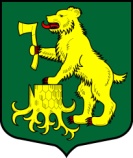 СОВЕТ ДЕПУТАТОВМУНИЦИПАЛЬНОГО ОБРАЗОВАНИЯ ПЧЕВЖИНСКОЕ СЕЛЬСКОЕ ПОСЕЛЕНИЕ
КИРИШСКОГО МУНИЦИПАЛЬНОГО РАЙОНА ЛЕНИНГРАДСКОЙ ОБЛАСТИРЕШЕНИЕВ целях совершенствования деятельности печатного средства массовой информации органов местного самоуправления муниципального образования Пчевжинское сельское поселение Киришского муниципального района Ленинградской области «Лесная республика», Совет депутатов муниципального образования Пчевжинское сельское поселение Киришского муниципального районаРЕШИЛ:1. Внести в решение Совета депутатов муниципального образования Пчевжинское сельское поселение Киришского муниципального района Ленинградской области № 12/44 от 23 июня 2010 года «Об учреждении печатного средства массовой информации органов местного самоуправления муниципального образования Пчевжинское сельское поселение Киришского муниципального района Ленинградской области» следующие изменения:1.1. Приложение 2 изложить в новой редакции, согласно приложения к настоящему решению.2. Признать утратившим силу решение Совета депутатов муниципального образования Пчевжинское сельское поселение Киришского муниципального района Ленинградской области № 33/199 от 22 декабря 2016 года «О внесении изменений в решение Совета депутатов муниципального образования Пчевжинское сельское поселение Киришского муниципального района Ленинградской области № 12/44 от 23 июня 2010 года «Об учреждении печатного средства массовой информации органов местного самоуправления муниципального образования Пчевжинское сельское поселение Киришского муниципального района Ленинградской области»».3. Опубликовать настоящее решение в газете «Лесная республика» и разместить на официальном сайте муниципального образования Пчевжинское сельское поселение.4. Настоящее решение вступает в силу со дня его официального опубликования.Глава муниципального образованияПчевжинское сельское поселение Киришского муниципального района                                                              В.И. ПодлесныйРазослано: в дело-2, прокуратура, газета «Лесная республика»Приложение 2к решению Совета депутатовмуниципального образованияПчевжинское сельское поселениеКиришского муниципального районаЛенинградской областиот 23 июня 2010 года № 12/44(в редакции решения Совета депутатов№ 2/16  от «10» октября 2019 г.)СОСТАВРедакционного совета печатного средства массовой информацииорганов местного самоуправления муниципального образованияПчевжинское сельское поселение Киришского муниципального района Ленинградской области «Лесная республика»от10.10.2019 г.п. Пчевжа№ 2/16О внесении изменений в решение Совета депутатов муниципального образования Пчевжинское сельское поселение Киришского муниципального района Ленинградской области № 12/44 от 23 июня 2010 года «Об учреждении печатного средства массовой информации органов местного самоуправления муниципального образования Пчевжинское сельское поселение Киришского муниципального района Ленинградской области»1.ПисакинаИрина Игоревнаспециалист 1 категории администрации муниципального образования Пчевжинское сельское поселение Киришского муниципального района Ленинградской областиПредседатель Редакционного совета (главный редактор газеты)2.ПОПОДЬКОХания ХаниевнаИО Главы администрации муниципального образования Пчевжинское сельское поселение Киришского муниципального района Ленинградской областиЗаместитель председателя Редакционного совета (заместитель главного редактора газеты)3.НЕСТЕРЕНКОЮлияСергеевнаДепутат, Совета депутатов муниципального образования Пчевжинское сельское поселение Киришского муниципального района Ленинградской областиЧленРедакционного совета4. Харитонова Алена ВикторовнаЗаместитель Главы администрации муниципального образования Пчевжинское сельское поселение Киришского муниципального района Ленинградской областиЧленРедакционного совета